РАЗВЛЕЧЕНИЯ «ДЕНЬ ОТЦА» В ДЕТСКОМ САДУЦель:Укрепление семейных ценностей и повышение значимости отцовства в становлении института семьи. Задачи:1. Способствовать укреплению здоровья дошкольников, созданию эмоционально положительного настроя детей.2. Развивать физические и волевые качества детей - смелость, ловкость; стремление к победе и командный дух. 3. Воспитывать любовь и уважение к родителям. Ход развлечения:Звучит песня «Кукутиков» «Папа»Ведущий– Дорогие друзья! Сегодня мы собрались, чтобы отметить замечательный праздник.В нашей жизни очень много праздников, причем самых разных, однако есть и особые праздники, от которых веет теплотой и нежностью. И именно к таким праздникам относится - День отца!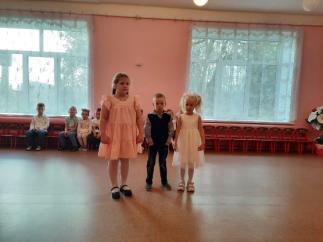 Лера:Я папулечку люблю,Как конфетку сладкую.Его никем не заменю –Даже шоколадкою.Дима: А мой папа всех добрей:Любит всех моих друзей.Кашу манную нам сварит,Мыть посуду не заставит.Алена:Милые папулечки,Наши красотулечки,От души вас поздравляем,Всего лучшего желаем.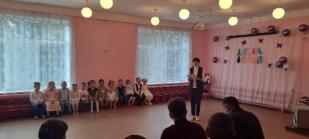 ВедущийСоздатель всего сущего на Земле- Бог Отец. Какое же замечательное звание у наших пап – ОТЕЦ! Женщины и дети очень нуждаются в поддержке и помощи. И наши замечательные папы- сильные, умные, смелые всегда им могут помочь в решении всех проблем.А чтобы быть сильными, что нужно делать? (ответы детей)Правильно - заниматься спортом, делать зарядку.Вот и сегодняшний день мы начнем с зарядки.Зарядка всем полезна,Зарядка всем нужна.От лени и болезнейСпасает нас она!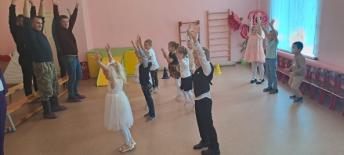 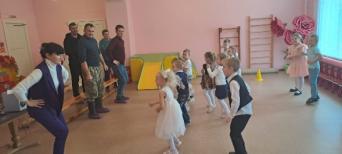 (дети приглашают пап на зарядку под музыку «Кукутиков» «Зарядка»)Ведущий– Дружно шагает с военными в ряд
В серой шинели папа-солдат.– Кран установит, прочистит засор
Папа-сантехник или монтер.– Вылечит тысячи сломанных рук
В детской больнице папа-хирург.– Дрожит мостовая и воет мотор –
Это к нам едет папа-шофер.Сколько много профессий у наших пап. Можно их очень долго перечислять.Ведущий-Ребята, поднимите руку, у кого дома есть автомобиль.Да, да. Наши папы очень любят машины. А еще больше, они любят на них гонять.Но сегодня давайте в этой роли побудете вы- мальчики и девочки.- И сейчас мы с вами устроим настоящие гонки на автомобилях, но только с соблюдением правил дорожного движения.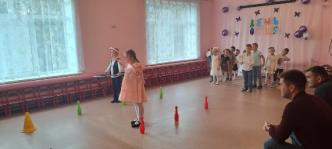 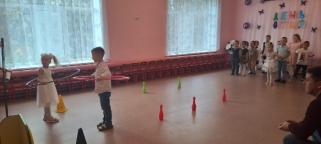 «Гонка на автомобилях»ВедущийПапы умеют делать очень много дел. А еще говорят, что настоящий мужчина, должен в своей жизни построить дом. Но сначала, хотя бы разгрузить машину кирпичей. Только нужно не просто разгрузить машину, а очень аккуратно сложить кирпичи друг на друга, чтобы они не упали.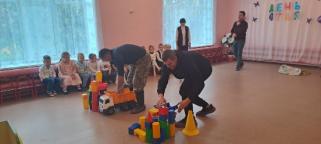 «Разгрузи машину»Ведущий- Мы знаем, что наши мамы, девочки очень любят наряжаться. Иногда они это делают очень долго, а папы, ух, как не любят долго ждать.Но скажу вам по секрету, что наши папы любят модничать не меньше мам.И сейчас они нам покажут, какие они модники, и как быстро они умеют одеваться.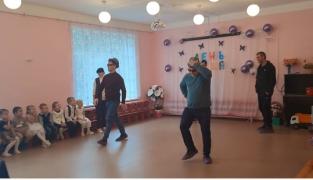 Эстафета «Папа- модник»ВедущийВот наши папы оделись, значит их можно отпускать на прогулку с ребенком. 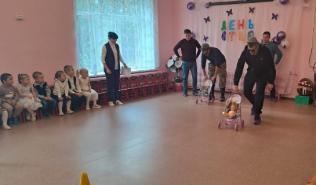 «Папа на прогулке»ВедущийПапы нагулялись с детьми, пришли домой, а дома их ждет…А вот, что их ждет, мы сейчас узнаем…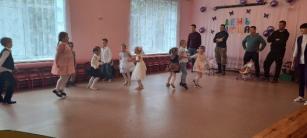 Разминка для всех детей «Помогатор»Ведущий-А наш праздник продолжается.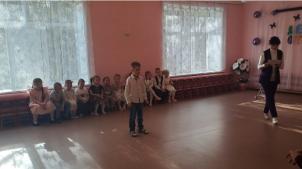 Егор:Мой папа красивыйИ сильный, как слон.Любимый, внимательный,Ласковый он.Мой папа находчивый,Умный и смелый.Ему по плечуДаже сложное дело.ВедущийДа, ребята. Папам по плечу о-о-очень сложные дела. Они много трудятся на работе. Но и домашних дел у них не меньше, чем у мам. И одним из таких дел является поручение - сходить за покупками.А как папы справляются с этим заданием, 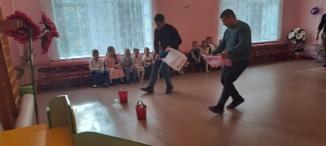 «Поездка в супермаркет»ВедущийРебята, в России День отца стал отмечаться сравнительно не так давно. Большинство стран мира отмечают День пап в третье воскресенье лета. «День отца» появился как выражение любви и благодарности мужчинам, воспитывающим своих детей. В этот день принято дарить своим отцам подарки и устраивать семейные торжества. А вот в России День отца отмечают осенью, в третье воскресенье октября. Поэтому российские папы отметят свой официальный день в октябре.А я предлагаю поддерживать эту прекрасную традицию и летом, и осенью. Думаю, что нашим настоящим мужчинам, с честью носящих гордое имя Отец, будет очень приятно.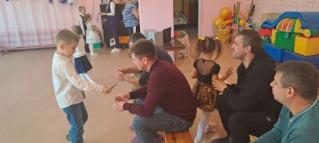 Дети дарят подарок папам.ВедущийПапы разными бывают:Тот молчит, а тот кричит,Тот, бывает, напевает,Тот у телека сидитТот, бывает, обнимаетТеплотою сильных рук,Тот, бывает, забывает,Что он сыну лучший друг.Папы разными бывают…И, когда проходят дни,Сыновья их вырастаютТочка в точку, как они.ВедущийЯ приглашаю всех детей в дружный хоровод.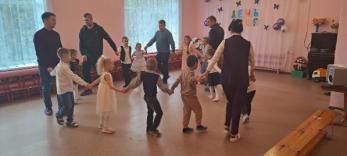 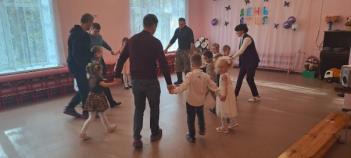 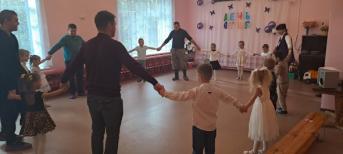 (дети водят хоровод под песню «Лучше папы друга нет»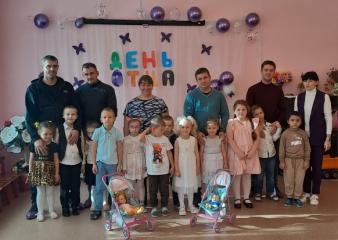 Всем мальчикам, будущим отцам, сегодня пожелаем расти сильными, смелыми и добрыми.А наш праздник подошел к концу.